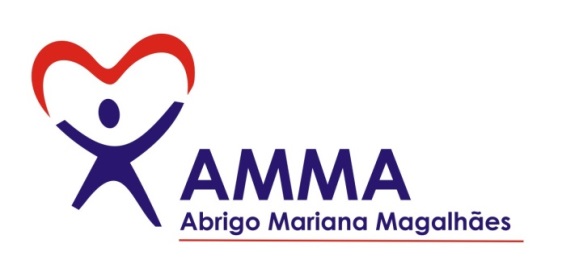 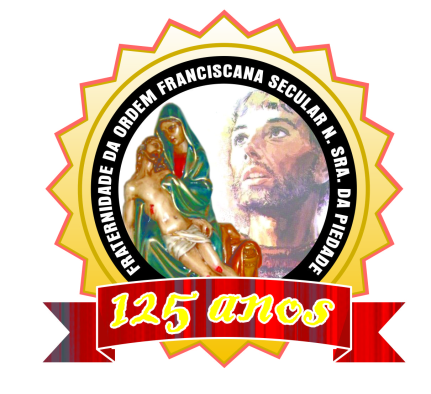      “Caminhando com São Francisco”.                                                      MARÇO 2023.                                         ANO 15                               Mês 03                               Colaboração: Lygia Margarida de Argollo Bastos.                ---------------------------------------------------------------------------------------------------------------------- 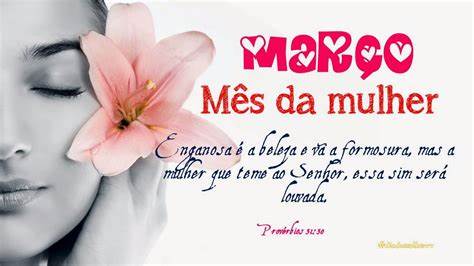 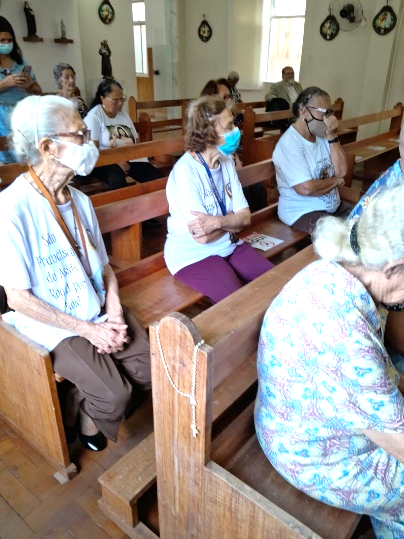 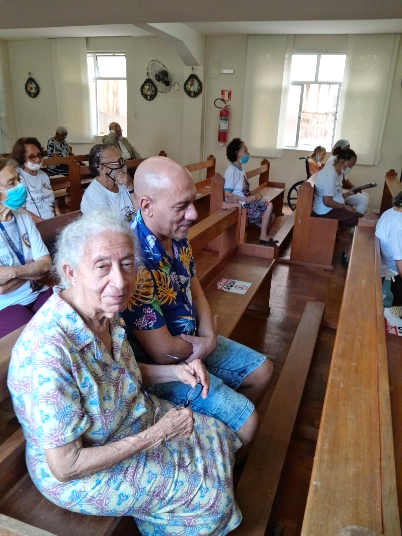 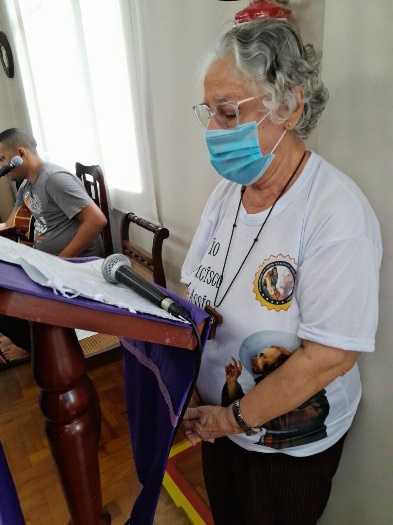 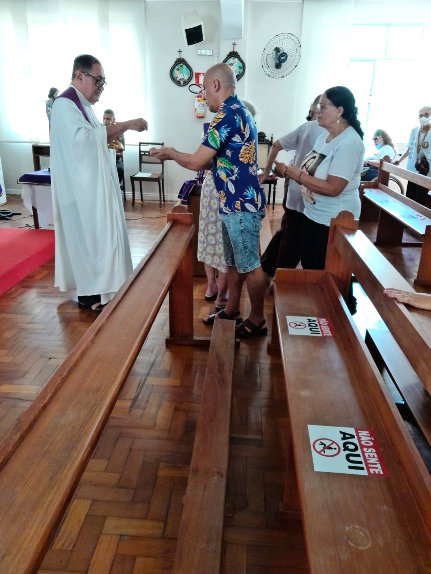 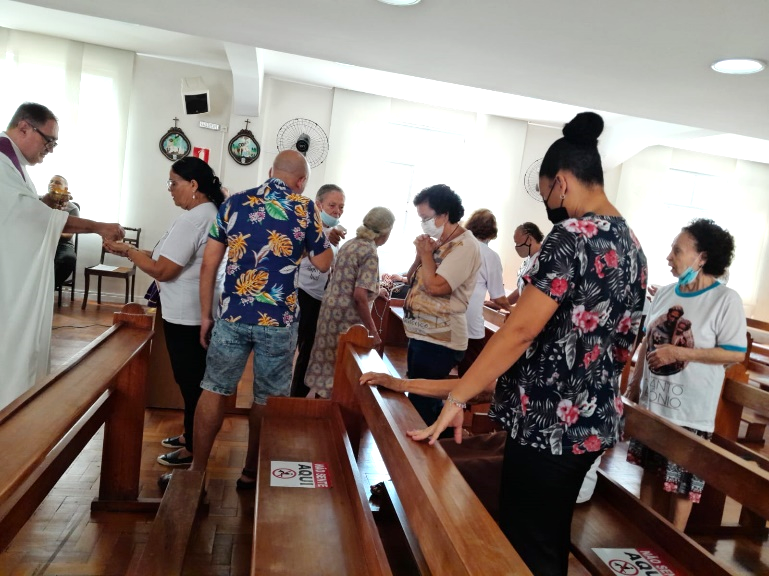 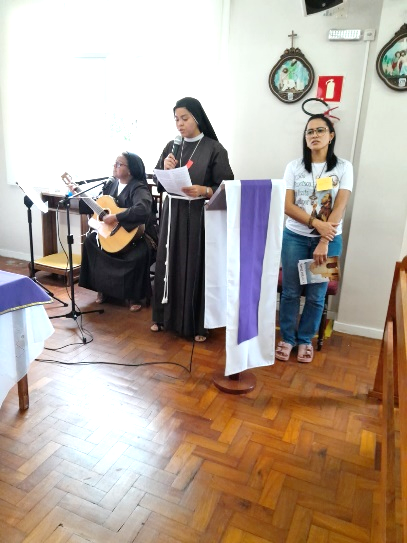 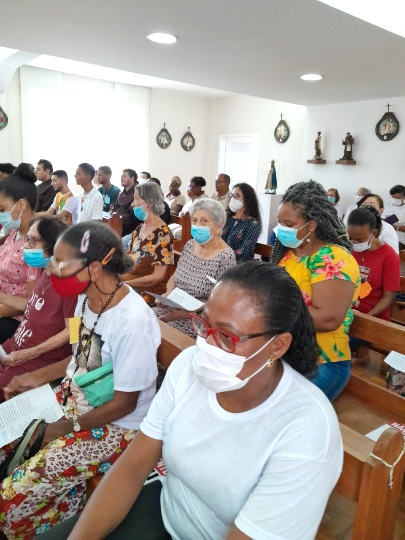 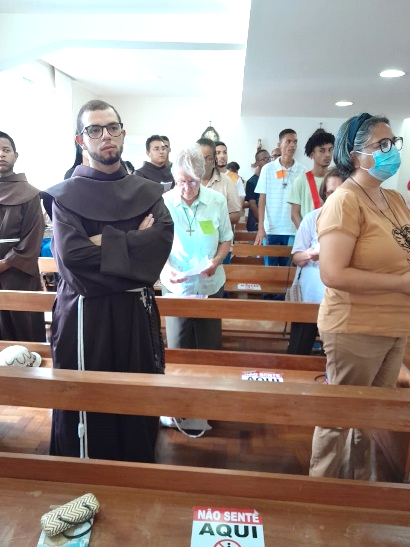 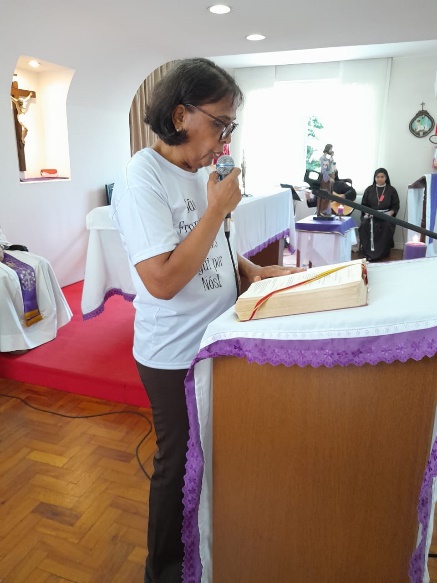 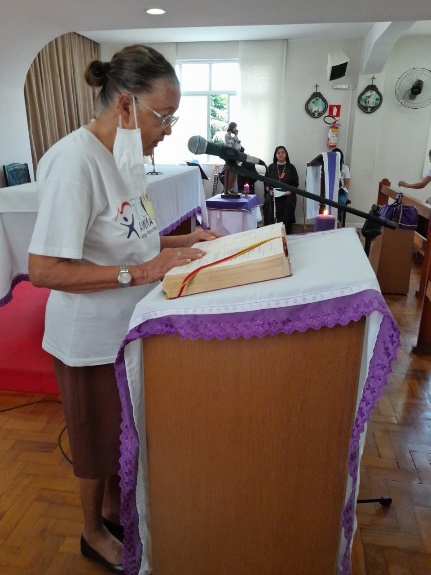 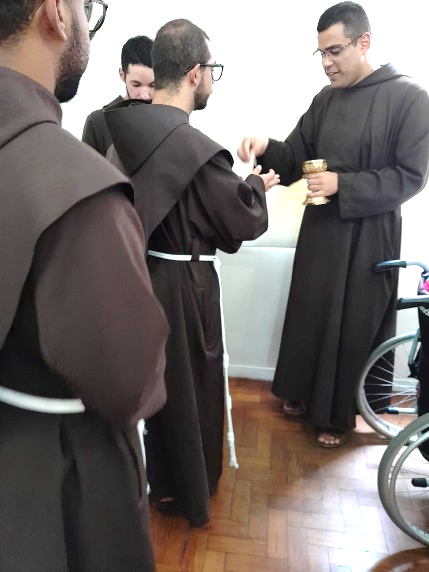 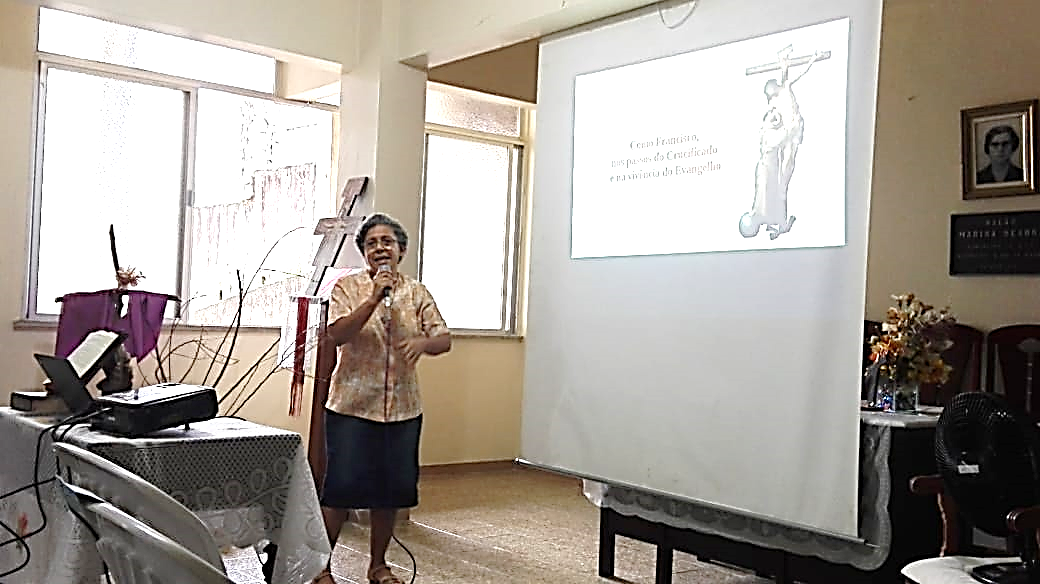 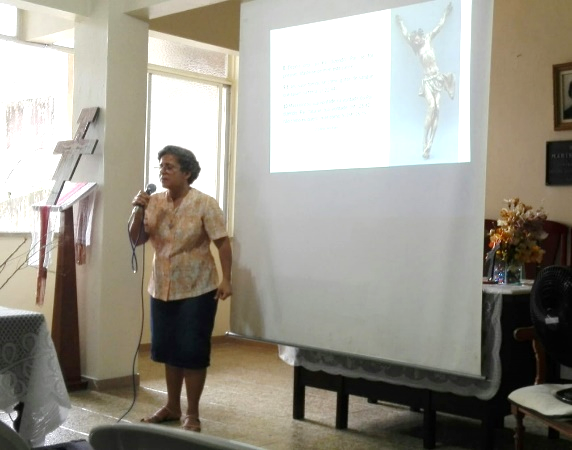 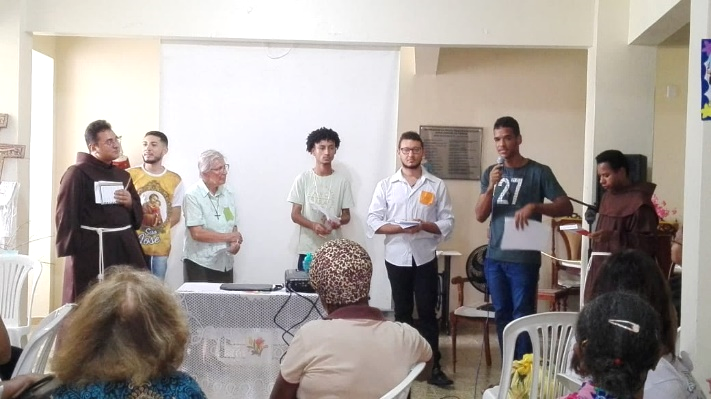 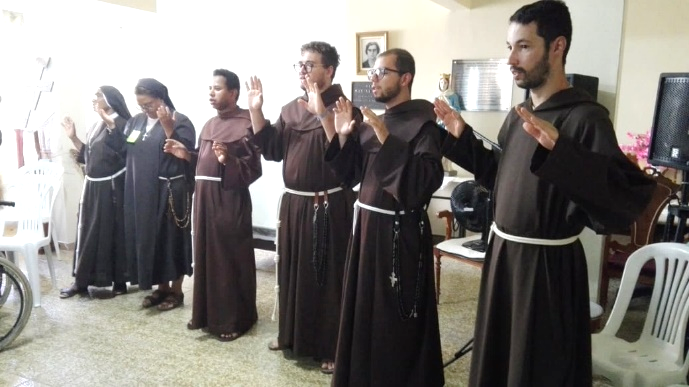 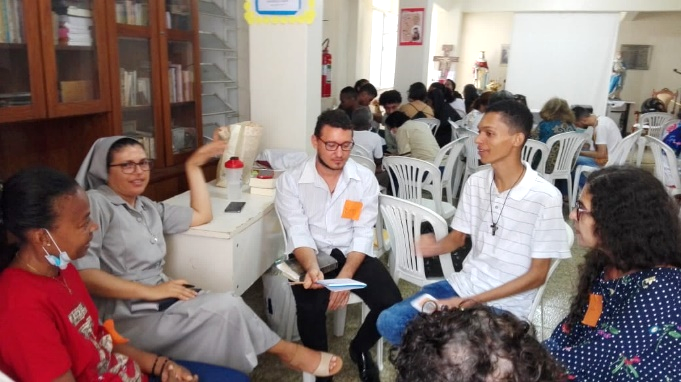 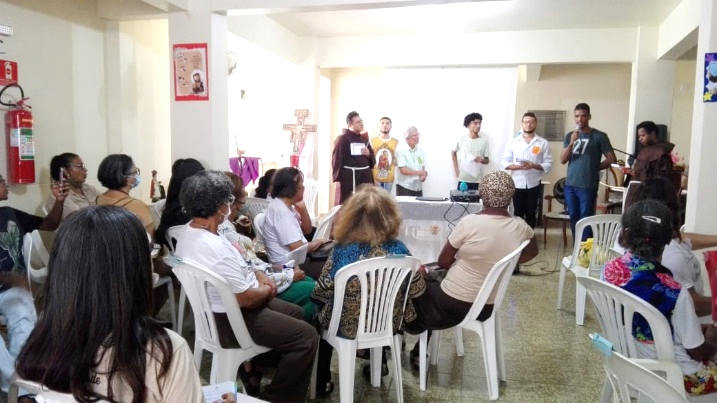 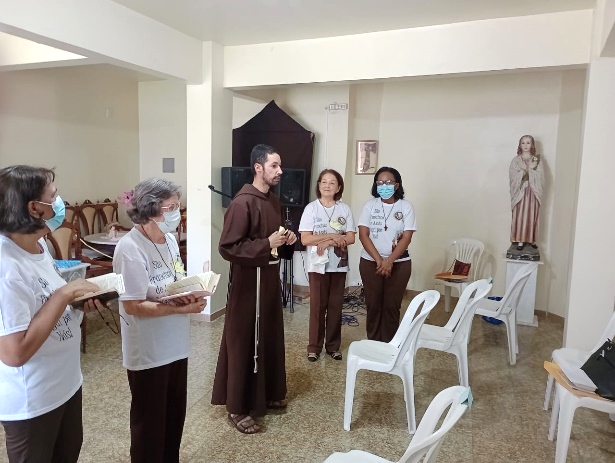 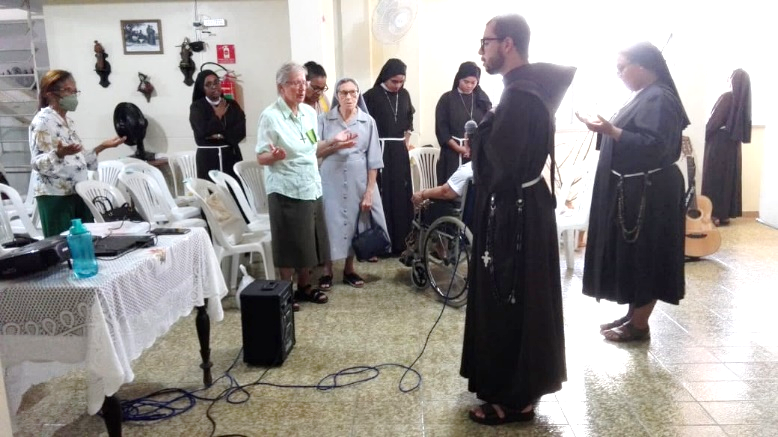 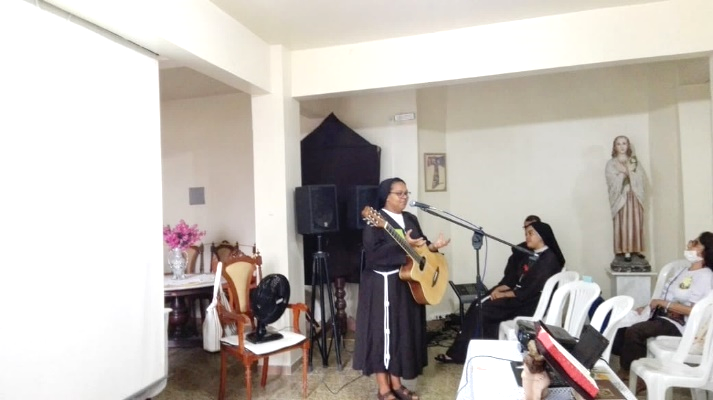 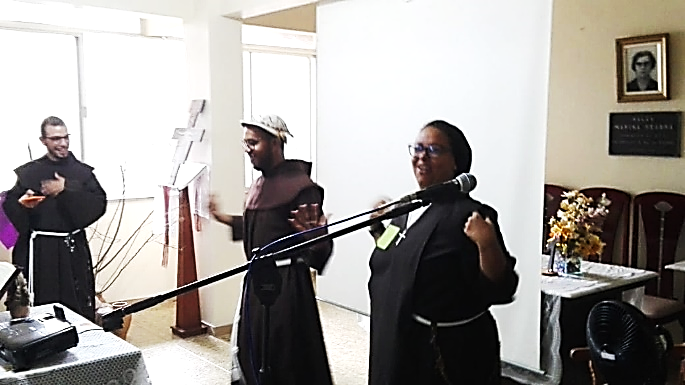 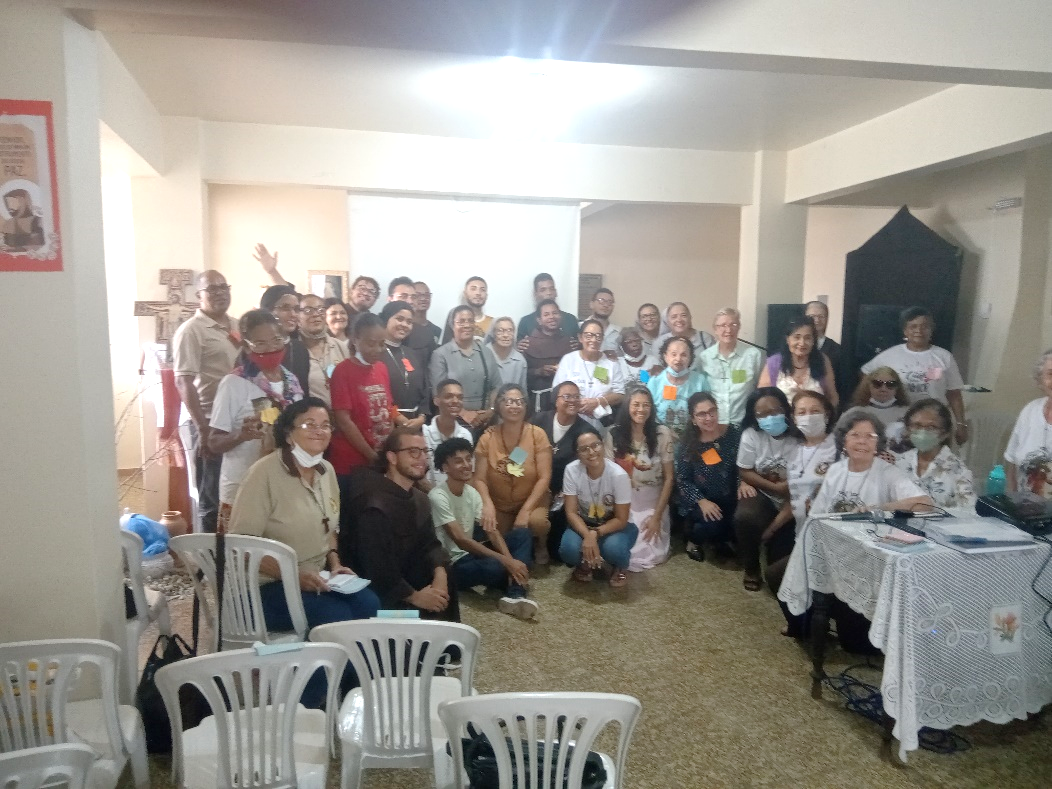 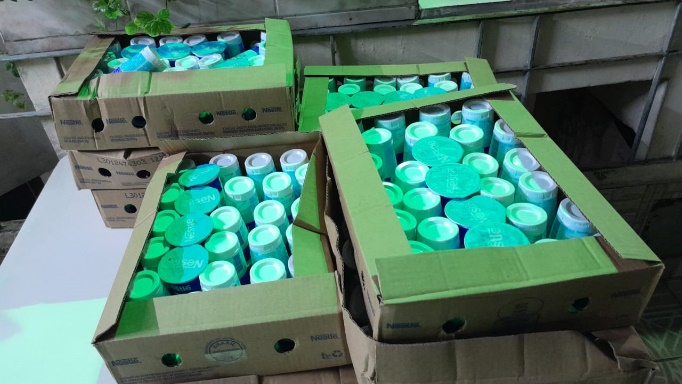 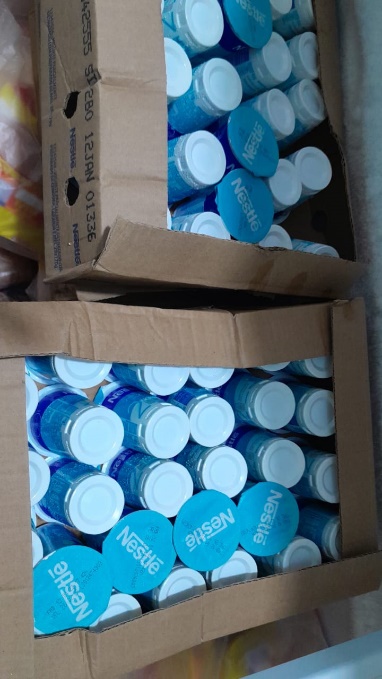        Doações recebidas no Encontro e lembrancinhas do Retiro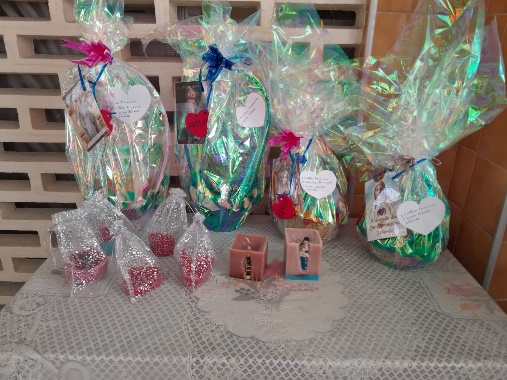 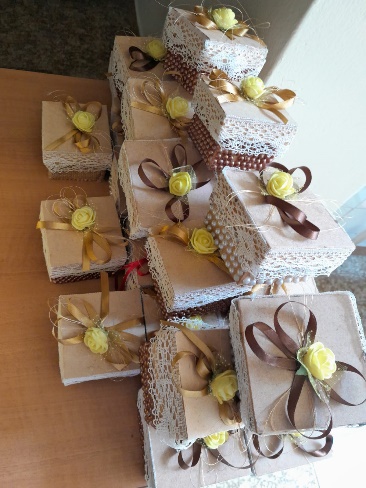 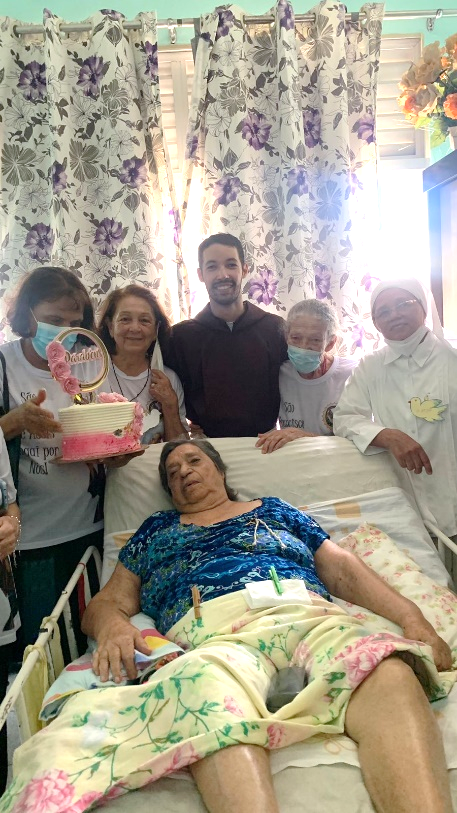 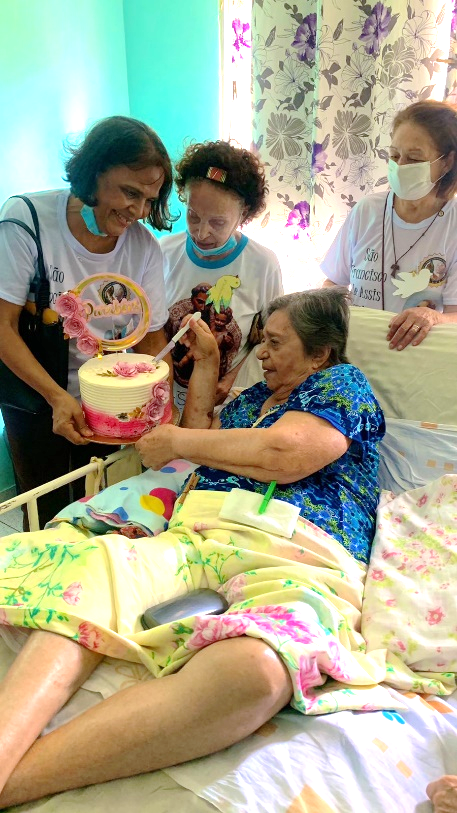 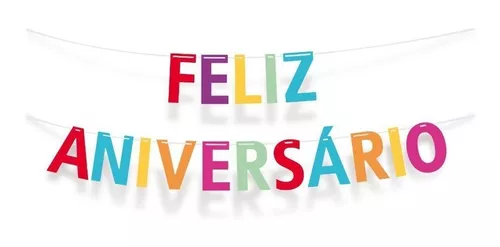 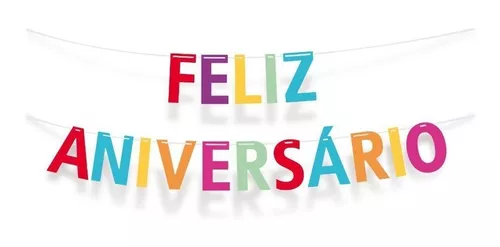 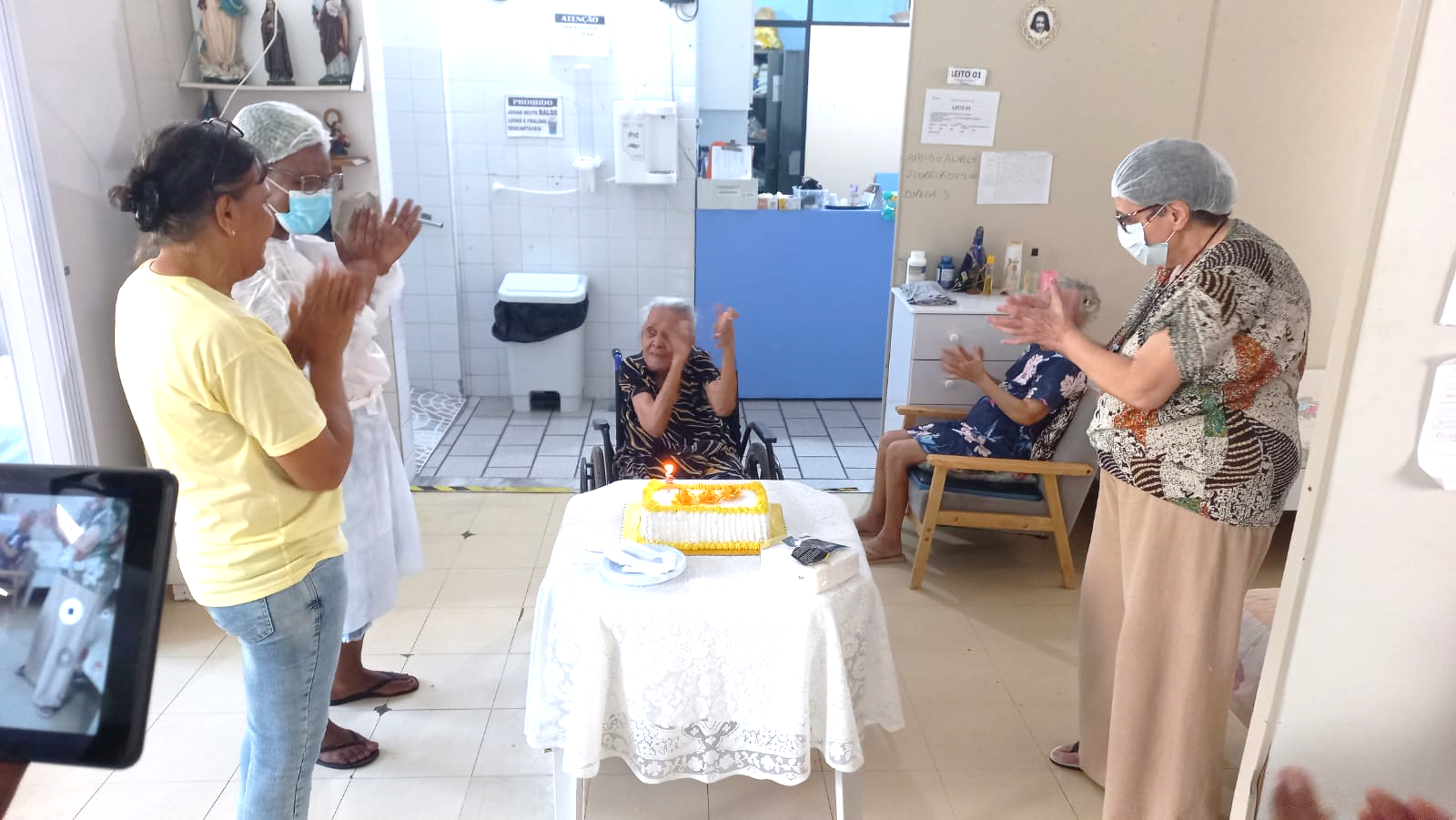 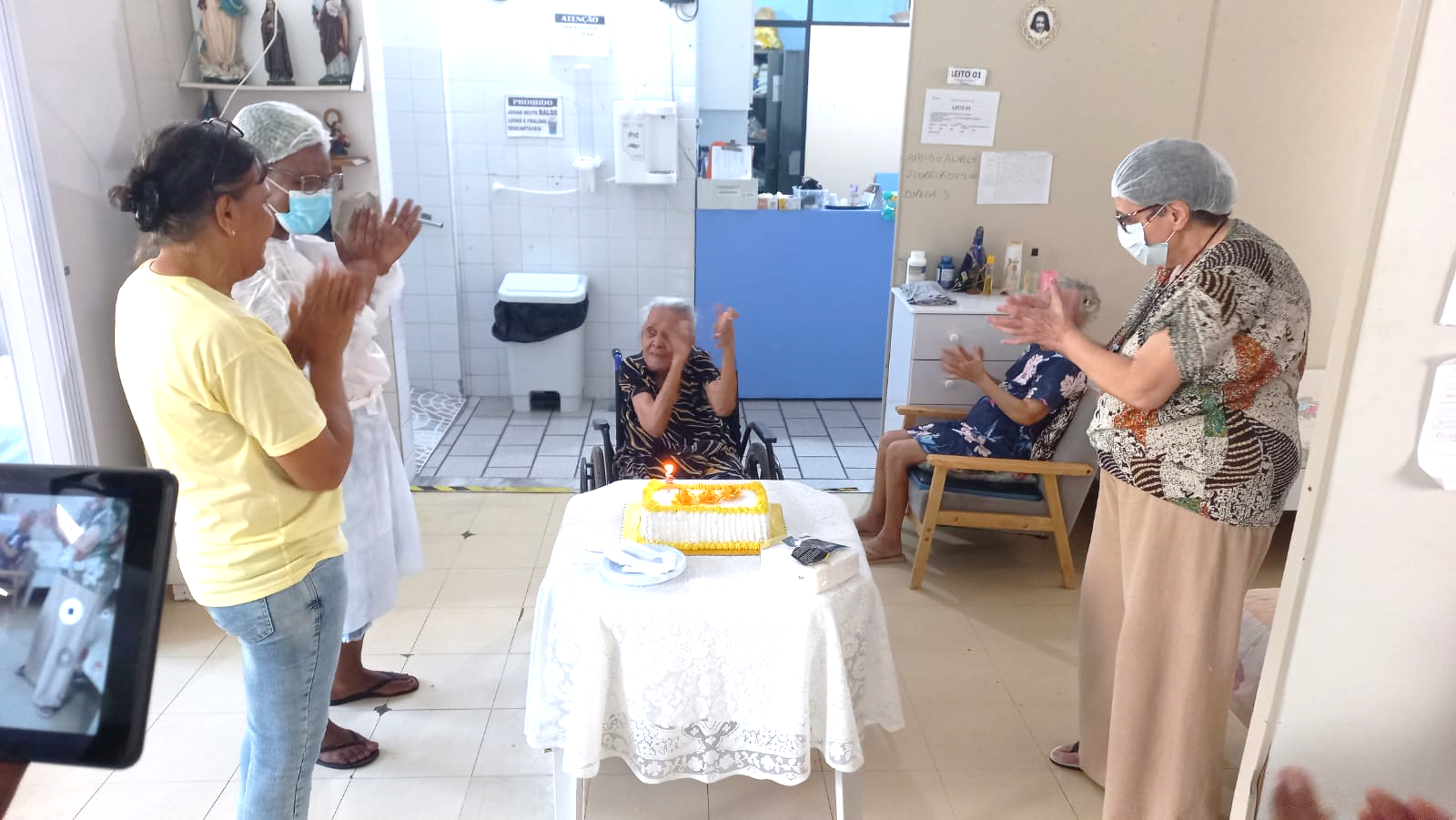 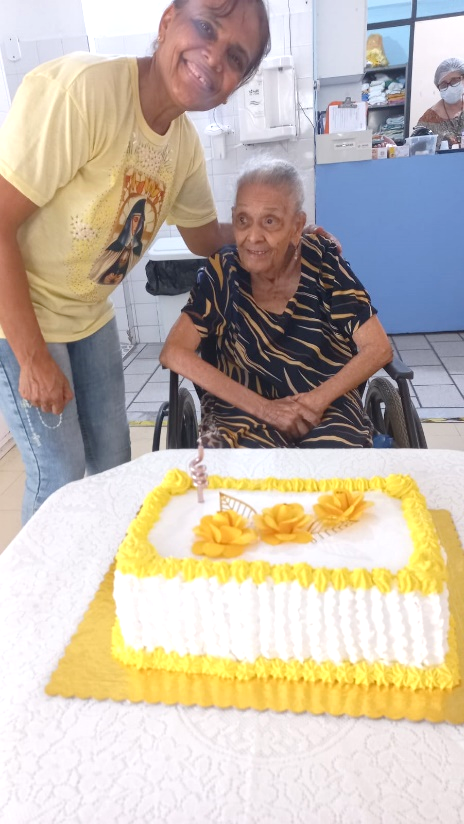 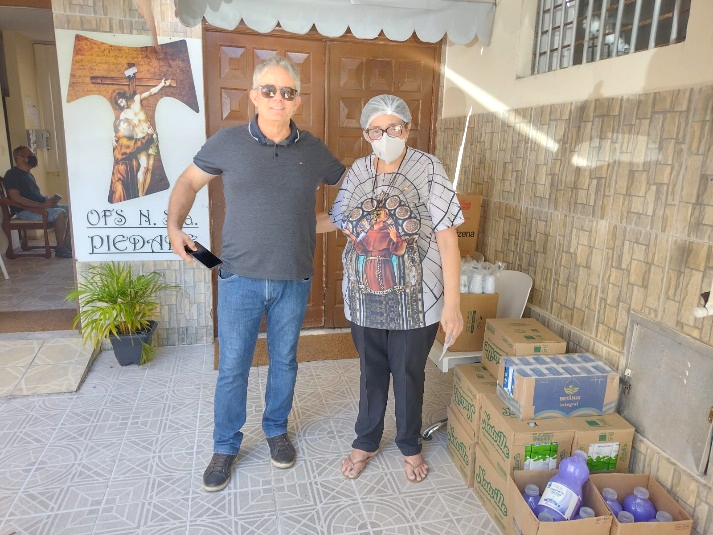 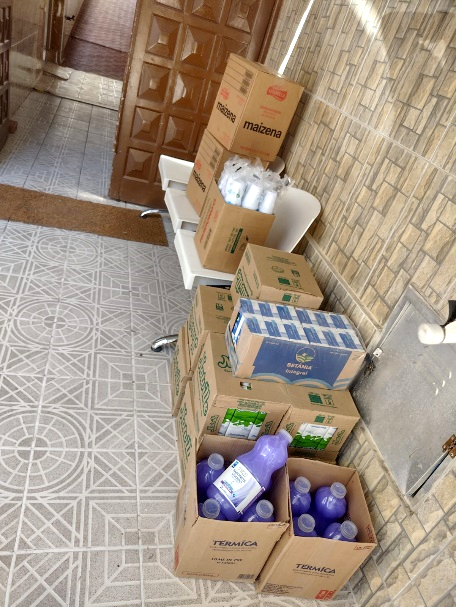 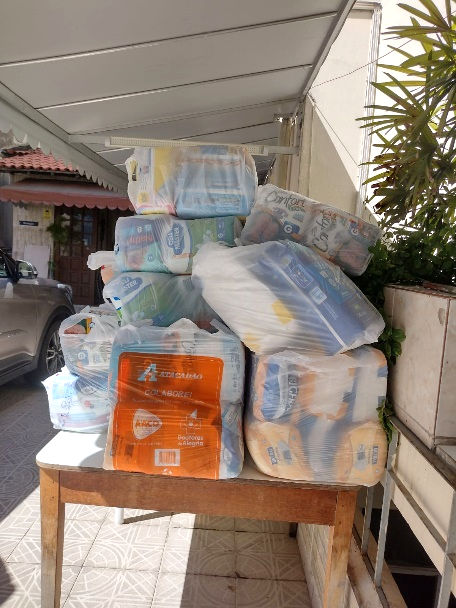 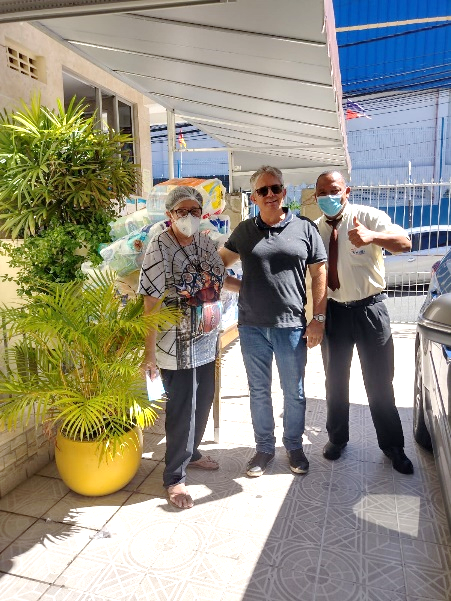 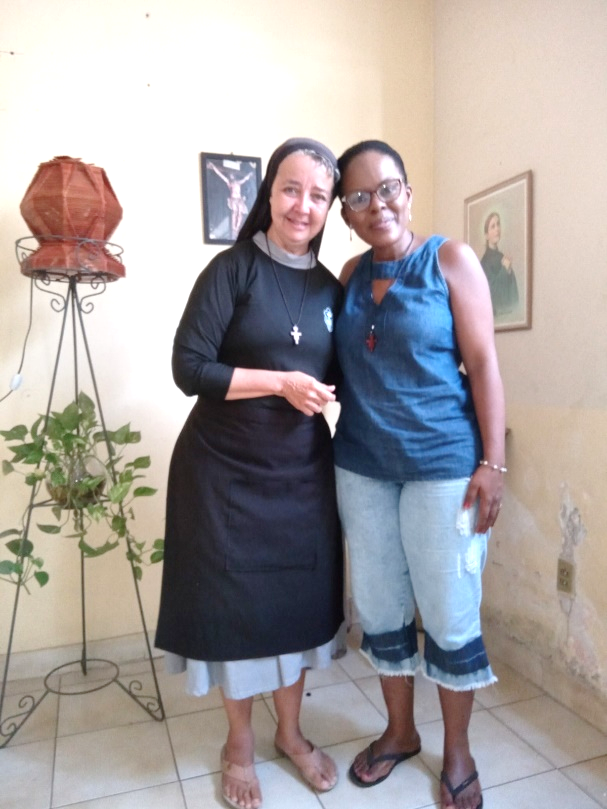 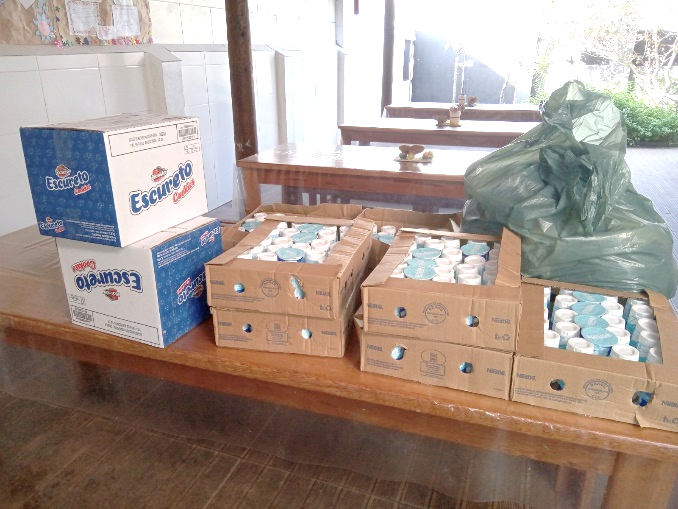 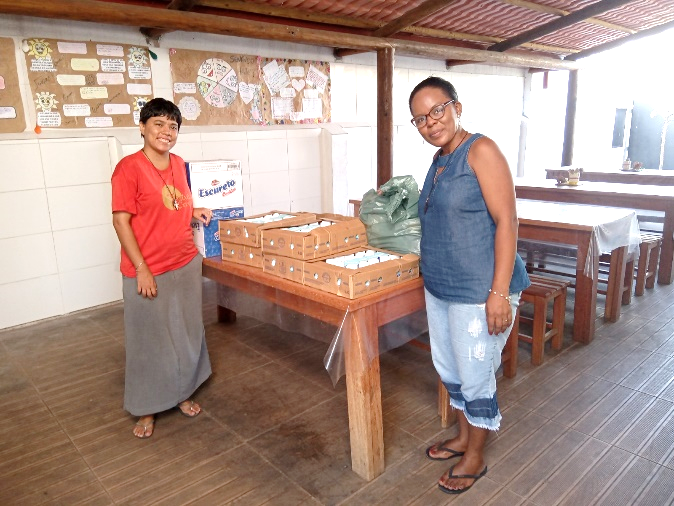 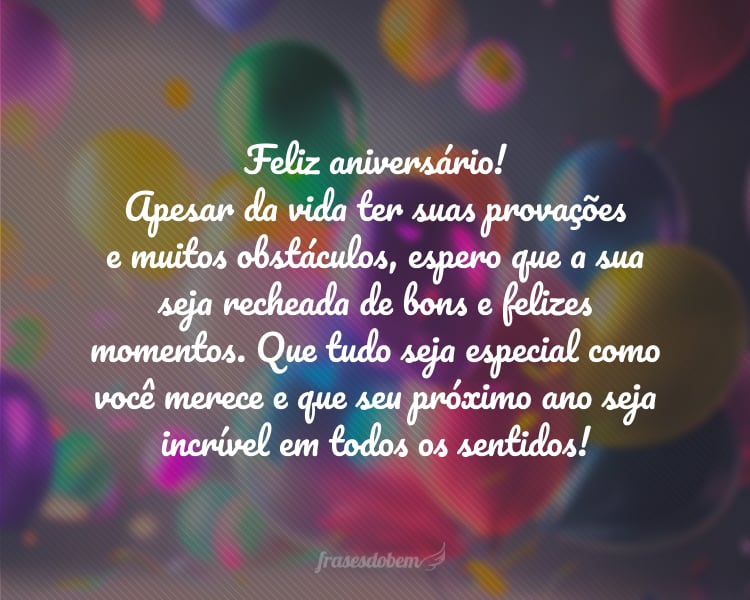          SANTOSFRANCISCANOS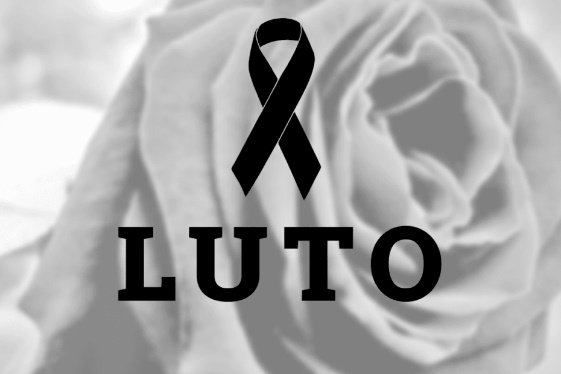 